团体标准T/SCFA 0002—2022南美白对虾苗种盐化培育技术规范Technical specifications of salinization nursery for white leg shrimp（报批稿）2022.1.6XXXX - XX - XX发布XXXX - XX - XX实施中国渔业协会  发布前言本文件按照GB/T 1.1—2020《标准化工作导则  第1部分：标准化文件的结构和起草规则》的规定起草。请注意本文件的某些内容可能涉及专利，本文件的发布机构不承担识别专利的责任。 本文件由中国渔业协会提出并归口。 本文件起草单位：渤海水产股份有限公司、滨州市海洋发展研究院、青岛农业大学、中国农垦控股上海有限公司、天津立达海水资源开发有限公司、江苏省海洋水产研究所、沧州神港水产有限公司、营口辽滨水产有限公司、昌邑海景洲生物科技有限公司、山东省友发水产有限公司、山东省滨州港正海生态科技有限公司、渤海水产（滨州）有限公司、山东海城生态科技集团有限公司、山东滨化海源盐化有限公司、无棣永利盐业有限公司。本文件起草人：陈锚、王荣星、聂品、李项岳、杨蓓蓓、丁茂昌、赵庆永、黎宏宇、赵延霞、马士玉、张恒壮、时公民、刘云飞、武心华、关昊、彭庆华、陈书奇、吉红九、陈淑吟、张中合、王永振、付壤辉、吴悦、丁希杰、赵振鹏、张庆月。范围本文件界定了南美白对虾(Litopenaeus Vannamei)苗种盐化培育的术语和定义，规定了盐化培育的环境条件、主要设施、盐化前准备、虾苗选择与放养、盐化培育、病害防控、生产记录等技术要求，描述了相应的检测方法。本文件适用于海水盐场初级蒸发池及附属盐碱地盐度大于40养殖用虾苗的盐化标粗。规范性引用文件GB 11607 渔业水质标准GB 13078 饲料卫生标准GB/T 17378.4 海洋监测规范 第4部分：海水分析GB/T 22919.5 水产配合饲料 第5部分：南美白对虾配合饲料GB/T 25878 对虾传染性皮下及造血组织坏死病毒（IHHNV）检测PCR法NY 5051 无公害食品  淡水养殖用水水质NY 5072 无公害食品  渔用配合饲料安全限量NY 5362 无公害食品 海水养殖产地环境条件SC/T 2068 凡纳滨对虾 亲虾和苗种SC/T 7232 虾肝肠胞虫病诊断规程SC/T 7233 急性肝胰腺坏死病诊断规程SC/T 7234 白斑综合征病毒（WSSV）环介导等温扩增检测方法术语和定义
    高盐度海水 high salinity water盐度大于40的海水。
盐化  salinization 将体长0.6 cm～0.8 cm虾苗生活的盐度从20～25逐渐提高到40～65以适应盐田的养殖环境的过程称为盐化标粗，简称盐化。环境条件环境条件应选择远离污染源、潮流畅通的海水盐田初级蒸发池（海水盐度应大于40），养殖环境符合NY 5052要求，海水养殖用水水质符合GB 11607要求，淡水养殖用水水质应符合NY 5051要求，进排水方便，通讯、交通便利。主要设施供水系统海水供水系统由水泵房、蓄水池和进水道组成，蓄水池宜为覆膜土池或混凝土水池，水容量宜为培育总水体的三分之一以上，能排干，便于清理消毒。盐化车间车间结构车间之间宜相对隔离、独立，如果只有一个车间，宜分成若干个可隔离的空间；标粗车间应能密封保温和部分开启通风，或安装换风扇。标粗车间可采用以下结构：a） 钢架结构：宜为单跨、双跨或多跨单层结构，跨距宜12 m～18 m，车间的顶棚及墙体保温材料宜为10cm厚的彩钢夹芯板，顶面应设采光透明带或四周设采光窗户；b） 简易温棚结构：宜采用框架有钢结构、钢绳结构等，顶部宜采用塑料薄膜覆盖，屋顶应设有可调节的保温被。盐化池结构车间内建盐化池，形状宜为长方形或正方形抹角，池壁宜为混凝土结构并涂水产养殖专用漆或采用PVC夹网布结构，面积宜16 m2～36 m2，池深1.2 m，集污口设在池底中央或靠近集苗池一侧，采用管径11 cm～16 cm的聚乙烯管连接集污口与集苗池，池底宜由四边向集污口倾斜，坡度宜大于3°，在盐化池外侧设有集苗池，集苗池长1.2 m，宽1 m左右。尾水处理池    尾水处理池容积宜为盐化池水体的30％以上。宜采用过滤、沉淀、消毒、曝气等措施，使养殖尾水符合当地相关规定。生物饵料培育设施虾苗饵料宜使用丰年虫卵孵化的无节幼体，宜用500 L～1000 L的圆锥底玻璃钢桶，配备充气、温控等设备。增氧设施包括充气泵、输气管道和散气装置（气石），宜采用罗茨鼓风机进行增氧,气石布放密度宜4个/m2，距池底宜5 cm左右，配备的增氧动力宜10 W/m3～20 W/m3。升温系统宜采用天然气锅炉、生物质锅炉或者发电厂的预热及相应的管道和热交换设备。其他设施应配备常用水质检测设备；应根据培育规模配备相应的备用发电机组，以满足停电时的基本电力需求。盐化前的准备盐化池准备培育前7 d应进行硬件设施检查、维护和盐化池的消毒清洗。宜用100 mg/L漂白粉（有效氯25％～32％）浸泡24 h～48 h。进水及调水采取下列方式对水质进行调控：a） 高盐度海水的准备：宜将100～150的高盐度海水在蓄水池静止沉淀10 d，用15 mg/L 生石灰消毒；b） 盐化池进水：培育前2 d～3 d进水80 cm，用备用海水调配盐度至高于虾苗原池盐度2～3；备用海水宜先后需经过80目筛绢、棉质袋过滤，调配好后用聚维酮碘（1 mg/L～2 mg/L）等进行水体消毒；c） 培育前1 d应全池泼洒乙二胺四乙酸EDTA（2 mg/L～ 5 mg/L），持续曝气，水温宜控制在25 ℃左右。虾苗选择与放养苗种质量宜选择体长0.8 cm以上的优质虾苗，虾苗质量应符合SC/T 2068要求，虾苗应体色透明、大小均匀、肝胰腺轮廓清晰、肠道饱满，肠道呈规律性蠕动，体表无挂脏、寄生虫，附肢完整；用白瓢舀取少许虾苗，搅动水体，虾苗应逆水游动、活力强。苗场应提供有资质检测机构出具的对白斑综合征病毒（WSSV）、急性肝胰腺坏死病（APHND）、肠微孢子虫病（EHP）、传染性皮下及造血组织坏死病（IHHNV）等重要病原的检测报告。放养密度盐化周期10 d内，虾苗密度宜3×104尾/m2～5×104尾/m2为宜；盐化周期10 d～20 d，宜分苗一次，最终虾苗密度宜1×104尾/m2～2×104尾/m2。盐化培育水温控制虾苗入池水温宜控制在25℃左右,入池后宜日升温2℃直至28℃。出苗前宜逐渐降温，直至接近室外池塘水温。盐化虾苗的盐化过程如下：a） 虾苗入池稳定2 d～3 d后开始注入高盐度海水盐化，宜2 d换一次水，每次提高盐度4～5。先用盐度100～150的高盐度海水和正常海水混合到比原池盐度高15～20，再加入原池进行盐度升高；b） 盐度调节到40以上后，宜每天换水两次（先测量原池盐度和换水的盐度，再根据需要提高的盐度，计算好需要换水的量），宜每次升高盐度2.5～3.5，到盐度65为止。加高盐度海水时宜应先排后进，水流宜缓速,每日加水时间应不低于6小时。饲料投喂虾苗入池3 d～5 d内，宜以丰年虫无节幼体为主要饵料，搭配虾片和专用饲料；7 d后投喂优质大丰年虫等鲜活饵料，宜每100万尾虾苗2.5 kg～3.5 kg，也可配合投喂配合饲料，投喂量宜为虾苗体重的10%，日投喂6次～8次，具体可根据密度、规格、水质、虾苗摄食情况等灵活掌握。配合饲料质量应符合GB/T 22919.5和NY 5072的规定。水质调控应每日检测水质，宜通过换水和增氧等措施控制氨氮≤0.2 mg/L、亚硝酸盐≤0.05 mg/L、溶解氧≥6 mg/L。出苗经过10 d～20 d的盐化后,虾苗的体长为1.5 cm～2.0 cm即可出苗，出苗前应进行苗种外观、病原检测；宜采用重量法或容积法进行计数销售。体长1.5 cm左右宜采用塑料袋充氧运输，体长2.0 cm左右宜采用专业运苗车进行运输。病害防控病原检测9.1.1进场前按7.1相关要求执行。9.1.2 培育过程中对白斑综合症病毒（WSSV）、急性肝胰腺坏死病（APHND）、肠孢子虫病（EHP）、传染性皮下及造血组织坏死病（IHHNV）等重要病原进行监测。9.1.3 出厂前宜委托有资质检测机构进行7.1相关要求等重要病原进行检测，检测合格才能出场。防病措施遵循以防为主的原则，重点做好以下几个方面：a） 严格检疫，宜投放健壮虾苗或经消毒处理的虾苗；b） 盐化车间干净整洁，盐化池严格消毒；c） 宜全程投喂丰年虫，提高虾的体质，辅助优质配合饲料，提高免疫力；d） 应在准确诊断的基础上对症或对因用药，防止细菌继发感染等。生产记录应建立苗种生产记录与档案，主要包括：苗种来源、病原检疫、投入品、环境指标、日常管理、销售情况等并保存2年以上。检测方法相关指标检测方法如下：a） pH用酸度仪测定；b） 透明度用透明度盘测定；c） 氨氮和亚硝酸盐按照GB/T 17378.4的规定测定；d） 溶解氧用溶氧仪测定。e） 白斑综合征病毒（WSSV）按照SC/T 7234的规定检测；f） 传染性皮下及造血组织坏死病毒（IHHNV）按照GB/T 25878的规定检测；g） 肠微孢子虫病（EHP）按照SC/T 7232的规定检测；h） 急性肝胰腺坏死病（APHND）按照SC/T 7233 的规定检测。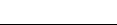 ICS  65.150CCS  B 51